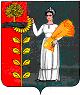 СОВЕТ ДЕПУТАТОВ СЕЛЬСКОГО ПОСЕЛЕНИЯ БОГОРОДИЦКИЙ СЕЛЬСОВЕТ ДОБРИНСКОГО МУНИЦИПАЛЬНОГО РАЙОНА ЛИПЕЦКОЙ ОБЛАСТИ РОССИЙСКОЙ ФЕДЕРАЦИИ56-я сессия IV созываРЕШЕНИЕ23.04.2013 г.	ж.д.ст. Плавица 		№ 146-рсО внесении изменений в Положение «О муниципальных правовых актах сельского поселения Богородицкий сельсовет»Рассмотрев представленный администрацией сельского поселения проект решения «О внесении изменений в Положение «О муниципальных правовых актах сельского поселен6ия Богородицкий сельсовет» (утв. решением сессии от 16.11.2009 г. № 146-рс), в соответствии с Федеральным законом от 6 октября . № 131-ФЗ «Об общих принципах организации местного самоуправления в Российской Федерации», Уставом сельского поселения Богородицкий сельсовет, Совет депутатов сельского поселения Богородицкий сельсоветРЕШИЛ:1. Внести изменения в Положение «О муниципальных правовых актах сельского поселен6ия Богородицкий сельсовет» (прилагается).2. Направить указанный нормативный правовой акт главе  сельского поселения для подписания и официального обнародования.3. Настоящее решение вступает в силу со дня его официального обнародования.Председатель Совета депутатов сельского поселения Богородицкий сельсовет						А.И.ОвчинниковПриняты решением Совета депутатов сельского поселения Богородицкий сельсоветот 23.04.2013г. № 144-рсИзменения в Положение «О муниципальных правовых актах сельского поселения Богородицкий сельсовет»(утв. решением Совета депутатов сельского поселения Богородицкий сельсовет от 16.11.2009г. № 146-рс)Внести в Положение «О муниципальных правовых актах сельского поселения Богородицкий сельсовет» следующие изменения: 1. Часть 1 статьи 7 изложить в новой редакции:Решения Совета депутатов сельского поселения подписываются его председателем.Решения Совета депутатов сельского поселения, устанавливающие правила (положения), обязательные для исполнения на территории сельского поселения, внесение изменений и дополнений в них, в течении десяти дней направляются главе сельского поселения для подписания и обнародования. Глава сельского поселения имеет право отклонить решение, принятое Советом депутатов сельского поселения. В этом случае указанное решение в течение десяти дней возвращается в совет депутатов сельского поселения с мотивированным обоснованием его отклонения либо с предложениями о внесении в него изменений и дополнений. Если глава отклонил решение, оно вновь рассматривается Советом депутатов сельского поселения. Если при повторном рассмотрении указанное решение будет одобрено в ранее принятой редакции большинством не менее двух третей от установленной численности депутатов Совета депутатов сельского поселения, оно подлежит подписанию главой сельского поселения в течение семи дней и обнародованию.Решения, не подписанные и (или) не обнародованные, не направленные главой сельского поселения для повторного рассмотрения Советом депутатов сельского поселения либо не подписанные в случае отсутствия главы сельского поселения или невозможности исполнения им должностных обязанностей, по истечении 14 дней подписываются председателем Совета депутатов сельского поселения.Глава сельского поселенияБогородицкий сельсовет						А.И.Овчинников